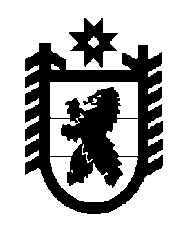 Российская Федерация Республика Карелия    РАСПОРЯЖЕНИЕГЛАВЫ РЕСПУБЛИКИ КАРЕЛИЯО поощренииПоощрить почетным знаком Главы Республики Карелия «За вклад в развитие Республики Карелия»:за достижения в научно-исследовательской деятельности, заслуги в совершенствовании системы высшего образования и повышении международного престижа Петрозаводского государственного университета ВОРОНИНА Анатолия Викторовича – ректора федерального государственного бюджетного образовательного учреждения высшего образования «Петрозаводский государственный университет»;за многолетний добросовестный труд и большой вклад в оказание медицинской помощи, профилактику и охрану здоровья населения Республики КарелияАНДРЕЕВУ Людмилу Николаевну, Костомукшский городской округ,АРХИПОВУ Галину Ивановну – заведующего женской консультацией поликлиники – врача – акушера-гинеколога государственного бюджетного учреждения здравоохранения Республики Карелия «Межрайонная больница № 1», Костомукшский городской округ,КОВАЛЕВУ Юлию Николаевну, Костомукшский городской округ,ЛАВРЕНИШИНУ Валентину Александровну, город Санкт-Петербург;за заслуги в развитии современных методов розничной торговли и активную благотворительную деятельность, направленную на оказание помощи гражданам, находящимся в трудной жизненной ситуации,ЗАСОРИНУ Анну Валерьевну – заместителя директора общества с ограниченной ответственностью «Новая мода», Петрозаводский городской округ.           ГлаваРеспублики Карелия                                                          А.О. Парфенчиковг. Петрозаводск9 сентября 2019 года№ 500-р 